.SIDE CHASSE, ¼ ROCK BACK, SIDE CHASSE, ROCK BACKSIDE CHASSE, ¼ ROCK BACK, SIDE CHASSE, ROCK BACKPOINT, ½ TURN, POINT, ½ TURN, POINT, ½ TURN, POINT, TOGETHERThis section travels towards 9:00CROSS ROCK, SIDE CHASSE, ¼ CROSS STEP, ½ STEP, SHUFFLE FORWARDREPEATLeave Your Love Light On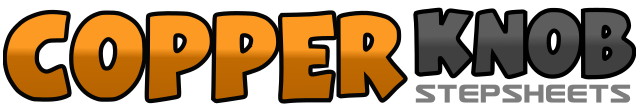 .......Count:32Wall:4Level:Beginner.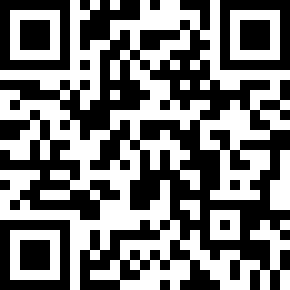 Choreographer:Ross Brown (ENG)Ross Brown (ENG)Ross Brown (ENG)Ross Brown (ENG)Ross Brown (ENG).Music:Leave Your Love Light On - Marty StuartLeave Your Love Light On - Marty StuartLeave Your Love Light On - Marty StuartLeave Your Love Light On - Marty StuartLeave Your Love Light On - Marty Stuart........1&2Step right to the right, bring left up to right, step right to the right3-4Turn a ¼ left while rocking back with left, recover onto right5&6Step left to the left, bring right up to left, step left to the left7-8Rock back with right, recover onto left1&2Step right to the right, bring left up to right, step right to the right3-4Turn a ¼ left while rocking back with left, recover onto right5&6Step left to the left, bring right up to left, step left to the left7-8Rock back with right, recover onto left1-2Point right to the right, step right next to left turning a ½ left3-4Point left to the left, step left next to right turning a ½ left5-6Point right to the right, step right next to left turning a ½ left7-8Point left to the left, step left next to right1-2Cross rock right over left, recover onto left3&4Step right to the right, bring left up to right, step right to the right5-6Cross step left over right turning a ¼ left, step forward onto right turning a ½ left7&8Step forward with left, bring right up to left, step forward with left